博士生导师简介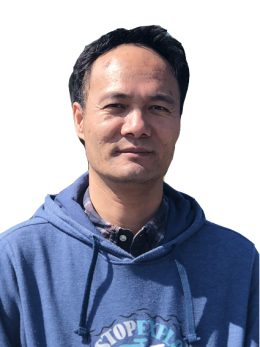 姓名姓名曹征宇曹征宇曹征宇曹征宇导师类型导师类型直博生导师直博生导师直博生导师直博生导师直博生导师学院/单位学院/单位中药学院中药学院中药学院中药学院招生学科招生学科中药药理中药药理中药药理中药药理中药药理电话电话15651937388156519373881565193738815651937388邮箱邮箱zycao@cpu.edu.cnzycao@cpu.edu.cnzycao@cpu.edu.cnzycao@cpu.edu.cnzycao@cpu.edu.cn研究方向（100字以内）主要从事离子通道在神经系统疾病、肝纤维化、银屑病、结肠炎等疾病发生，发展中的作用；新型离子通道配体的发现以及在疾病中的治疗作用。研究方向（100字以内）主要从事离子通道在神经系统疾病、肝纤维化、银屑病、结肠炎等疾病发生，发展中的作用；新型离子通道配体的发现以及在疾病中的治疗作用。研究方向（100字以内）主要从事离子通道在神经系统疾病、肝纤维化、银屑病、结肠炎等疾病发生，发展中的作用；新型离子通道配体的发现以及在疾病中的治疗作用。研究方向（100字以内）主要从事离子通道在神经系统疾病、肝纤维化、银屑病、结肠炎等疾病发生，发展中的作用；新型离子通道配体的发现以及在疾病中的治疗作用。研究方向（100字以内）主要从事离子通道在神经系统疾病、肝纤维化、银屑病、结肠炎等疾病发生，发展中的作用；新型离子通道配体的发现以及在疾病中的治疗作用。研究方向（100字以内）主要从事离子通道在神经系统疾病、肝纤维化、银屑病、结肠炎等疾病发生，发展中的作用；新型离子通道配体的发现以及在疾病中的治疗作用。研究方向（100字以内）主要从事离子通道在神经系统疾病、肝纤维化、银屑病、结肠炎等疾病发生，发展中的作用；新型离子通道配体的发现以及在疾病中的治疗作用。研究方向（100字以内）主要从事离子通道在神经系统疾病、肝纤维化、银屑病、结肠炎等疾病发生，发展中的作用；新型离子通道配体的发现以及在疾病中的治疗作用。研究方向（100字以内）主要从事离子通道在神经系统疾病、肝纤维化、银屑病、结肠炎等疾病发生，发展中的作用；新型离子通道配体的发现以及在疾病中的治疗作用。研究方向（100字以内）主要从事离子通道在神经系统疾病、肝纤维化、银屑病、结肠炎等疾病发生，发展中的作用；新型离子通道配体的发现以及在疾病中的治疗作用。研究方向（100字以内）主要从事离子通道在神经系统疾病、肝纤维化、银屑病、结肠炎等疾病发生，发展中的作用；新型离子通道配体的发现以及在疾病中的治疗作用。研究方向（100字以内）主要从事离子通道在神经系统疾病、肝纤维化、银屑病、结肠炎等疾病发生，发展中的作用；新型离子通道配体的发现以及在疾病中的治疗作用。研究方向（100字以内）主要从事离子通道在神经系统疾病、肝纤维化、银屑病、结肠炎等疾病发生，发展中的作用；新型离子通道配体的发现以及在疾病中的治疗作用。研究方向（100字以内）主要从事离子通道在神经系统疾病、肝纤维化、银屑病、结肠炎等疾病发生，发展中的作用；新型离子通道配体的发现以及在疾病中的治疗作用。个人简介（包括教育背景、工作经历、社会兼职、视频链接等）个人简介（包括教育背景、工作经历、社会兼职、视频链接等）个人简介（包括教育背景、工作经历、社会兼职、视频链接等）个人简介（包括教育背景、工作经历、社会兼职、视频链接等）个人简介（包括教育背景、工作经历、社会兼职、视频链接等）个人简介（包括教育背景、工作经历、社会兼职、视频链接等）个人简介（包括教育背景、工作经历、社会兼职、视频链接等）个人简介（包括教育背景、工作经历、社会兼职、视频链接等）个人简介（包括教育背景、工作经历、社会兼职、视频链接等）个人简介（包括教育背景、工作经历、社会兼职、视频链接等）个人简介（包括教育背景、工作经历、社会兼职、视频链接等）个人简介（包括教育背景、工作经历、社会兼职、视频链接等）个人简介（包括教育背景、工作经历、社会兼职、视频链接等）个人简介（包括教育背景、工作经历、社会兼职、视频链接等）个人简介（包括教育背景、工作经历、社会兼职、视频链接等）个人简介（包括教育背景、工作经历、社会兼职、视频链接等）教育背景：1999年9月-2004年7月，中国协和医科大学, 中国医学科学院 药物研究所博士，药学导师，梁晓天院士，于德泉院士1995年9月-1999年7月，南京大学和中国药科大学，生物工程制药强化班本科，生物工程制药工作经历：2013-      中国药科大学，中药学院，教授2012-2013  Department of Molecular Biosciences, University of California at Davis. 	       Project Scientist (教职)2010-2012  Department of Molecular Biosciences, University of California at Davis.Research Associate (supervisor), 研究助理 (主管)2006-2010  Department of Pharmacology, SOM, Creighton University.Resident Assistant Professor (助理教授)2004-2006:	Department of Physiology and Pharmacology, University of Georgia.Post Doctoral Associate (博士后)社会兼职：2019-2020  担任国际神经毒理协会会刊 NeuroToxicology的副主编教育背景：1999年9月-2004年7月，中国协和医科大学, 中国医学科学院 药物研究所博士，药学导师，梁晓天院士，于德泉院士1995年9月-1999年7月，南京大学和中国药科大学，生物工程制药强化班本科，生物工程制药工作经历：2013-      中国药科大学，中药学院，教授2012-2013  Department of Molecular Biosciences, University of California at Davis. 	       Project Scientist (教职)2010-2012  Department of Molecular Biosciences, University of California at Davis.Research Associate (supervisor), 研究助理 (主管)2006-2010  Department of Pharmacology, SOM, Creighton University.Resident Assistant Professor (助理教授)2004-2006:	Department of Physiology and Pharmacology, University of Georgia.Post Doctoral Associate (博士后)社会兼职：2019-2020  担任国际神经毒理协会会刊 NeuroToxicology的副主编教育背景：1999年9月-2004年7月，中国协和医科大学, 中国医学科学院 药物研究所博士，药学导师，梁晓天院士，于德泉院士1995年9月-1999年7月，南京大学和中国药科大学，生物工程制药强化班本科，生物工程制药工作经历：2013-      中国药科大学，中药学院，教授2012-2013  Department of Molecular Biosciences, University of California at Davis. 	       Project Scientist (教职)2010-2012  Department of Molecular Biosciences, University of California at Davis.Research Associate (supervisor), 研究助理 (主管)2006-2010  Department of Pharmacology, SOM, Creighton University.Resident Assistant Professor (助理教授)2004-2006:	Department of Physiology and Pharmacology, University of Georgia.Post Doctoral Associate (博士后)社会兼职：2019-2020  担任国际神经毒理协会会刊 NeuroToxicology的副主编教育背景：1999年9月-2004年7月，中国协和医科大学, 中国医学科学院 药物研究所博士，药学导师，梁晓天院士，于德泉院士1995年9月-1999年7月，南京大学和中国药科大学，生物工程制药强化班本科，生物工程制药工作经历：2013-      中国药科大学，中药学院，教授2012-2013  Department of Molecular Biosciences, University of California at Davis. 	       Project Scientist (教职)2010-2012  Department of Molecular Biosciences, University of California at Davis.Research Associate (supervisor), 研究助理 (主管)2006-2010  Department of Pharmacology, SOM, Creighton University.Resident Assistant Professor (助理教授)2004-2006:	Department of Physiology and Pharmacology, University of Georgia.Post Doctoral Associate (博士后)社会兼职：2019-2020  担任国际神经毒理协会会刊 NeuroToxicology的副主编教育背景：1999年9月-2004年7月，中国协和医科大学, 中国医学科学院 药物研究所博士，药学导师，梁晓天院士，于德泉院士1995年9月-1999年7月，南京大学和中国药科大学，生物工程制药强化班本科，生物工程制药工作经历：2013-      中国药科大学，中药学院，教授2012-2013  Department of Molecular Biosciences, University of California at Davis. 	       Project Scientist (教职)2010-2012  Department of Molecular Biosciences, University of California at Davis.Research Associate (supervisor), 研究助理 (主管)2006-2010  Department of Pharmacology, SOM, Creighton University.Resident Assistant Professor (助理教授)2004-2006:	Department of Physiology and Pharmacology, University of Georgia.Post Doctoral Associate (博士后)社会兼职：2019-2020  担任国际神经毒理协会会刊 NeuroToxicology的副主编教育背景：1999年9月-2004年7月，中国协和医科大学, 中国医学科学院 药物研究所博士，药学导师，梁晓天院士，于德泉院士1995年9月-1999年7月，南京大学和中国药科大学，生物工程制药强化班本科，生物工程制药工作经历：2013-      中国药科大学，中药学院，教授2012-2013  Department of Molecular Biosciences, University of California at Davis. 	       Project Scientist (教职)2010-2012  Department of Molecular Biosciences, University of California at Davis.Research Associate (supervisor), 研究助理 (主管)2006-2010  Department of Pharmacology, SOM, Creighton University.Resident Assistant Professor (助理教授)2004-2006:	Department of Physiology and Pharmacology, University of Georgia.Post Doctoral Associate (博士后)社会兼职：2019-2020  担任国际神经毒理协会会刊 NeuroToxicology的副主编教育背景：1999年9月-2004年7月，中国协和医科大学, 中国医学科学院 药物研究所博士，药学导师，梁晓天院士，于德泉院士1995年9月-1999年7月，南京大学和中国药科大学，生物工程制药强化班本科，生物工程制药工作经历：2013-      中国药科大学，中药学院，教授2012-2013  Department of Molecular Biosciences, University of California at Davis. 	       Project Scientist (教职)2010-2012  Department of Molecular Biosciences, University of California at Davis.Research Associate (supervisor), 研究助理 (主管)2006-2010  Department of Pharmacology, SOM, Creighton University.Resident Assistant Professor (助理教授)2004-2006:	Department of Physiology and Pharmacology, University of Georgia.Post Doctoral Associate (博士后)社会兼职：2019-2020  担任国际神经毒理协会会刊 NeuroToxicology的副主编教育背景：1999年9月-2004年7月，中国协和医科大学, 中国医学科学院 药物研究所博士，药学导师，梁晓天院士，于德泉院士1995年9月-1999年7月，南京大学和中国药科大学，生物工程制药强化班本科，生物工程制药工作经历：2013-      中国药科大学，中药学院，教授2012-2013  Department of Molecular Biosciences, University of California at Davis. 	       Project Scientist (教职)2010-2012  Department of Molecular Biosciences, University of California at Davis.Research Associate (supervisor), 研究助理 (主管)2006-2010  Department of Pharmacology, SOM, Creighton University.Resident Assistant Professor (助理教授)2004-2006:	Department of Physiology and Pharmacology, University of Georgia.Post Doctoral Associate (博士后)社会兼职：2019-2020  担任国际神经毒理协会会刊 NeuroToxicology的副主编教育背景：1999年9月-2004年7月，中国协和医科大学, 中国医学科学院 药物研究所博士，药学导师，梁晓天院士，于德泉院士1995年9月-1999年7月，南京大学和中国药科大学，生物工程制药强化班本科，生物工程制药工作经历：2013-      中国药科大学，中药学院，教授2012-2013  Department of Molecular Biosciences, University of California at Davis. 	       Project Scientist (教职)2010-2012  Department of Molecular Biosciences, University of California at Davis.Research Associate (supervisor), 研究助理 (主管)2006-2010  Department of Pharmacology, SOM, Creighton University.Resident Assistant Professor (助理教授)2004-2006:	Department of Physiology and Pharmacology, University of Georgia.Post Doctoral Associate (博士后)社会兼职：2019-2020  担任国际神经毒理协会会刊 NeuroToxicology的副主编教育背景：1999年9月-2004年7月，中国协和医科大学, 中国医学科学院 药物研究所博士，药学导师，梁晓天院士，于德泉院士1995年9月-1999年7月，南京大学和中国药科大学，生物工程制药强化班本科，生物工程制药工作经历：2013-      中国药科大学，中药学院，教授2012-2013  Department of Molecular Biosciences, University of California at Davis. 	       Project Scientist (教职)2010-2012  Department of Molecular Biosciences, University of California at Davis.Research Associate (supervisor), 研究助理 (主管)2006-2010  Department of Pharmacology, SOM, Creighton University.Resident Assistant Professor (助理教授)2004-2006:	Department of Physiology and Pharmacology, University of Georgia.Post Doctoral Associate (博士后)社会兼职：2019-2020  担任国际神经毒理协会会刊 NeuroToxicology的副主编教育背景：1999年9月-2004年7月，中国协和医科大学, 中国医学科学院 药物研究所博士，药学导师，梁晓天院士，于德泉院士1995年9月-1999年7月，南京大学和中国药科大学，生物工程制药强化班本科，生物工程制药工作经历：2013-      中国药科大学，中药学院，教授2012-2013  Department of Molecular Biosciences, University of California at Davis. 	       Project Scientist (教职)2010-2012  Department of Molecular Biosciences, University of California at Davis.Research Associate (supervisor), 研究助理 (主管)2006-2010  Department of Pharmacology, SOM, Creighton University.Resident Assistant Professor (助理教授)2004-2006:	Department of Physiology and Pharmacology, University of Georgia.Post Doctoral Associate (博士后)社会兼职：2019-2020  担任国际神经毒理协会会刊 NeuroToxicology的副主编教育背景：1999年9月-2004年7月，中国协和医科大学, 中国医学科学院 药物研究所博士，药学导师，梁晓天院士，于德泉院士1995年9月-1999年7月，南京大学和中国药科大学，生物工程制药强化班本科，生物工程制药工作经历：2013-      中国药科大学，中药学院，教授2012-2013  Department of Molecular Biosciences, University of California at Davis. 	       Project Scientist (教职)2010-2012  Department of Molecular Biosciences, University of California at Davis.Research Associate (supervisor), 研究助理 (主管)2006-2010  Department of Pharmacology, SOM, Creighton University.Resident Assistant Professor (助理教授)2004-2006:	Department of Physiology and Pharmacology, University of Georgia.Post Doctoral Associate (博士后)社会兼职：2019-2020  担任国际神经毒理协会会刊 NeuroToxicology的副主编教育背景：1999年9月-2004年7月，中国协和医科大学, 中国医学科学院 药物研究所博士，药学导师，梁晓天院士，于德泉院士1995年9月-1999年7月，南京大学和中国药科大学，生物工程制药强化班本科，生物工程制药工作经历：2013-      中国药科大学，中药学院，教授2012-2013  Department of Molecular Biosciences, University of California at Davis. 	       Project Scientist (教职)2010-2012  Department of Molecular Biosciences, University of California at Davis.Research Associate (supervisor), 研究助理 (主管)2006-2010  Department of Pharmacology, SOM, Creighton University.Resident Assistant Professor (助理教授)2004-2006:	Department of Physiology and Pharmacology, University of Georgia.Post Doctoral Associate (博士后)社会兼职：2019-2020  担任国际神经毒理协会会刊 NeuroToxicology的副主编教育背景：1999年9月-2004年7月，中国协和医科大学, 中国医学科学院 药物研究所博士，药学导师，梁晓天院士，于德泉院士1995年9月-1999年7月，南京大学和中国药科大学，生物工程制药强化班本科，生物工程制药工作经历：2013-      中国药科大学，中药学院，教授2012-2013  Department of Molecular Biosciences, University of California at Davis. 	       Project Scientist (教职)2010-2012  Department of Molecular Biosciences, University of California at Davis.Research Associate (supervisor), 研究助理 (主管)2006-2010  Department of Pharmacology, SOM, Creighton University.Resident Assistant Professor (助理教授)2004-2006:	Department of Physiology and Pharmacology, University of Georgia.Post Doctoral Associate (博士后)社会兼职：2019-2020  担任国际神经毒理协会会刊 NeuroToxicology的副主编教育背景：1999年9月-2004年7月，中国协和医科大学, 中国医学科学院 药物研究所博士，药学导师，梁晓天院士，于德泉院士1995年9月-1999年7月，南京大学和中国药科大学，生物工程制药强化班本科，生物工程制药工作经历：2013-      中国药科大学，中药学院，教授2012-2013  Department of Molecular Biosciences, University of California at Davis. 	       Project Scientist (教职)2010-2012  Department of Molecular Biosciences, University of California at Davis.Research Associate (supervisor), 研究助理 (主管)2006-2010  Department of Pharmacology, SOM, Creighton University.Resident Assistant Professor (助理教授)2004-2006:	Department of Physiology and Pharmacology, University of Georgia.Post Doctoral Associate (博士后)社会兼职：2019-2020  担任国际神经毒理协会会刊 NeuroToxicology的副主编教育背景：1999年9月-2004年7月，中国协和医科大学, 中国医学科学院 药物研究所博士，药学导师，梁晓天院士，于德泉院士1995年9月-1999年7月，南京大学和中国药科大学，生物工程制药强化班本科，生物工程制药工作经历：2013-      中国药科大学，中药学院，教授2012-2013  Department of Molecular Biosciences, University of California at Davis. 	       Project Scientist (教职)2010-2012  Department of Molecular Biosciences, University of California at Davis.Research Associate (supervisor), 研究助理 (主管)2006-2010  Department of Pharmacology, SOM, Creighton University.Resident Assistant Professor (助理教授)2004-2006:	Department of Physiology and Pharmacology, University of Georgia.Post Doctoral Associate (博士后)社会兼职：2019-2020  担任国际神经毒理协会会刊 NeuroToxicology的副主编主持科研项目（3个以内）主持科研项目（3个以内）主持科研项目（3个以内）主持科研项目（3个以内）主持科研项目（3个以内）主持科研项目（3个以内）主持科研项目（3个以内）主持科研项目（3个以内）主持科研项目（3个以内）主持科研项目（3个以内）主持科研项目（3个以内）主持科研项目（3个以内）主持科研项目（3个以内）主持科研项目（3个以内）主持科研项目（3个以内）主持科研项目（3个以内）编号项目名称项目名称项目类型[横向课题/纵向课题]项目类型[横向课题/纵向课题]项目类型[横向课题/纵向课题]项目类别项目类别项目类别起讫时间起讫时间总经费（万元）本人承担任务[主持、负责、参与]本人承担任务[主持、负责、参与]2018ZX09711001-004-002Nav1.7钠通道为靶点治疗疼痛的创新药物的发现Nav1.7钠通道为靶点治疗疼痛的创新药物的发现纵向课题纵向课题纵向课题科技部“十三五”规划重大新药创制科技部“十三五”规划重大新药创制科技部“十三五”规划重大新药创制2018.01-2020.122018.01-2020.12142.23万主持主持81972960基于角质形成细胞放大炎症环路研究TRPV3通道调控银屑病的作用机制及TRPV3选择性抑制剂的发现基于角质形成细胞放大炎症环路研究TRPV3通道调控银屑病的作用机制及TRPV3选择性抑制剂的发现纵向课题纵向课题纵向课题国家自然科学基金面上项目国家自然科学基金面上项目国家自然科学基金面上项目2020.01-2023.122020.01-2023.1255 万主持主持81473539基于原代培养背根神经元兴奋性研究东亚钳蝎毒素治疗神经性疼痛的物质基础以及作用靶点基于原代培养背根神经元兴奋性研究东亚钳蝎毒素治疗神经性疼痛的物质基础以及作用靶点纵向课题纵向课题纵向课题国家自然科学基金面上项目国家自然科学基金面上项目国家自然科学基金面上项目2015.01-2018.122015.01-2018.1275万主持主持代表性成果（3个以内）代表性成果（3个以内）代表性成果（3个以内）代表性成果（3个以内）代表性成果（3个以内）代表性成果（3个以内）代表性成果（3个以内）代表性成果（3个以内）代表性成果（3个以内）代表性成果（3个以内）代表性成果（3个以内）代表性成果（3个以内）代表性成果（3个以内）代表性成果（3个以内）代表性成果（3个以内）代表性成果（3个以内）编号论文标题论文标题论文标题论文标题期刊名称期刊名称收录情况[SCI收录、EI收录、ISTP收录]收录情况[SCI收录、EI收录、ISTP收录]收录情况[SCI收录、EI收录、ISTP收录]卷期卷期卷期作者排名[通讯作者，1,2，其他]作者排名[通讯作者，1,2，其他]1Surfactant Cocamide Monoethanolamide Cause Eye Irritation by Activating Nociceptor TRPV1Surfactant Cocamide Monoethanolamide Cause Eye Irritation by Activating Nociceptor TRPV1Surfactant Cocamide Monoethanolamide Cause Eye Irritation by Activating Nociceptor TRPV1Surfactant Cocamide Monoethanolamide Cause Eye Irritation by Activating Nociceptor TRPV1British Journal of PharmacologyBritish Journal of PharmacologySCI收录SCI收录SCI收录---通讯作者1通讯作者12Obesity-induced overexpression of miR-802 impairs insulin transcription and secretionObesity-induced overexpression of miR-802 impairs insulin transcription and secretionObesity-induced overexpression of miR-802 impairs insulin transcription and secretionObesity-induced overexpression of miR-802 impairs insulin transcription and secretionNature CommunicationsNature CommunicationsSCI收录SCI收录SCI收录11(1): 182211(1): 182211(1): 1822通讯作者2通讯作者23Airway Relaxation Mechanisms and Structure Basis of Osthole for Improving Lung Function in AsthmaAirway Relaxation Mechanisms and Structure Basis of Osthole for Improving Lung Function in AsthmaAirway Relaxation Mechanisms and Structure Basis of Osthole for Improving Lung Function in AsthmaAirway Relaxation Mechanisms and Structure Basis of Osthole for Improving Lung Function in AsthmaScience SignalingScience SignalingSCI收录SCI收录SCI收录13(659):eaax027313(659):eaax027313(659):eaax0273通讯作者2通讯作者2其他成果及获奖（包括教材专著、专利发明、新药证书、临床批件、荣誉称号等）其他成果及获奖（包括教材专著、专利发明、新药证书、临床批件、荣誉称号等）其他成果及获奖（包括教材专著、专利发明、新药证书、临床批件、荣誉称号等）其他成果及获奖（包括教材专著、专利发明、新药证书、临床批件、荣誉称号等）其他成果及获奖（包括教材专著、专利发明、新药证书、临床批件、荣誉称号等）其他成果及获奖（包括教材专著、专利发明、新药证书、临床批件、荣誉称号等）其他成果及获奖（包括教材专著、专利发明、新药证书、临床批件、荣誉称号等）其他成果及获奖（包括教材专著、专利发明、新药证书、临床批件、荣誉称号等）其他成果及获奖（包括教材专著、专利发明、新药证书、临床批件、荣誉称号等）其他成果及获奖（包括教材专著、专利发明、新药证书、临床批件、荣誉称号等）其他成果及获奖（包括教材专著、专利发明、新药证书、临床批件、荣誉称号等）其他成果及获奖（包括教材专著、专利发明、新药证书、临床批件、荣誉称号等）其他成果及获奖（包括教材专著、专利发明、新药证书、临床批件、荣誉称号等）其他成果及获奖（包括教材专著、专利发明、新药证书、临床批件、荣誉称号等）其他成果及获奖（包括教材专著、专利发明、新药证书、临床批件、荣誉称号等）其他成果及获奖（包括教材专著、专利发明、新药证书、临床批件、荣誉称号等）授权发明专利：1. Michael A. Rogawski, Isaac Pessah, Zhengyu Cao, Pamela Lein: Mitigation of epileptic seizures by combination therapy using benzodiazepines and neurosteroids. U.S. Patent. 10426786B2. Licensed to Sage Pharmaceutics.2. 曹征宇，陈若芸，赵芳，李熙莼，康洁，潘锡平，一类具有镇痛作用的钠离子通道1.7抑制剂。授权号：ZL 201510930003X荣誉称号：江苏省“双创人才”江苏省“特聘教授”江苏省“双创团队”江苏省“六大高峰人才”授权发明专利：1. Michael A. Rogawski, Isaac Pessah, Zhengyu Cao, Pamela Lein: Mitigation of epileptic seizures by combination therapy using benzodiazepines and neurosteroids. U.S. Patent. 10426786B2. Licensed to Sage Pharmaceutics.2. 曹征宇，陈若芸，赵芳，李熙莼，康洁，潘锡平，一类具有镇痛作用的钠离子通道1.7抑制剂。授权号：ZL 201510930003X荣誉称号：江苏省“双创人才”江苏省“特聘教授”江苏省“双创团队”江苏省“六大高峰人才”授权发明专利：1. Michael A. Rogawski, Isaac Pessah, Zhengyu Cao, Pamela Lein: Mitigation of epileptic seizures by combination therapy using benzodiazepines and neurosteroids. U.S. Patent. 10426786B2. Licensed to Sage Pharmaceutics.2. 曹征宇，陈若芸，赵芳，李熙莼，康洁，潘锡平，一类具有镇痛作用的钠离子通道1.7抑制剂。授权号：ZL 201510930003X荣誉称号：江苏省“双创人才”江苏省“特聘教授”江苏省“双创团队”江苏省“六大高峰人才”授权发明专利：1. Michael A. Rogawski, Isaac Pessah, Zhengyu Cao, Pamela Lein: Mitigation of epileptic seizures by combination therapy using benzodiazepines and neurosteroids. U.S. Patent. 10426786B2. Licensed to Sage Pharmaceutics.2. 曹征宇，陈若芸，赵芳，李熙莼，康洁，潘锡平，一类具有镇痛作用的钠离子通道1.7抑制剂。授权号：ZL 201510930003X荣誉称号：江苏省“双创人才”江苏省“特聘教授”江苏省“双创团队”江苏省“六大高峰人才”授权发明专利：1. Michael A. Rogawski, Isaac Pessah, Zhengyu Cao, Pamela Lein: Mitigation of epileptic seizures by combination therapy using benzodiazepines and neurosteroids. U.S. Patent. 10426786B2. Licensed to Sage Pharmaceutics.2. 曹征宇，陈若芸，赵芳，李熙莼，康洁，潘锡平，一类具有镇痛作用的钠离子通道1.7抑制剂。授权号：ZL 201510930003X荣誉称号：江苏省“双创人才”江苏省“特聘教授”江苏省“双创团队”江苏省“六大高峰人才”授权发明专利：1. Michael A. Rogawski, Isaac Pessah, Zhengyu Cao, Pamela Lein: Mitigation of epileptic seizures by combination therapy using benzodiazepines and neurosteroids. U.S. Patent. 10426786B2. Licensed to Sage Pharmaceutics.2. 曹征宇，陈若芸，赵芳，李熙莼，康洁，潘锡平，一类具有镇痛作用的钠离子通道1.7抑制剂。授权号：ZL 201510930003X荣誉称号：江苏省“双创人才”江苏省“特聘教授”江苏省“双创团队”江苏省“六大高峰人才”授权发明专利：1. Michael A. Rogawski, Isaac Pessah, Zhengyu Cao, Pamela Lein: Mitigation of epileptic seizures by combination therapy using benzodiazepines and neurosteroids. U.S. Patent. 10426786B2. Licensed to Sage Pharmaceutics.2. 曹征宇，陈若芸，赵芳，李熙莼，康洁，潘锡平，一类具有镇痛作用的钠离子通道1.7抑制剂。授权号：ZL 201510930003X荣誉称号：江苏省“双创人才”江苏省“特聘教授”江苏省“双创团队”江苏省“六大高峰人才”授权发明专利：1. Michael A. Rogawski, Isaac Pessah, Zhengyu Cao, Pamela Lein: Mitigation of epileptic seizures by combination therapy using benzodiazepines and neurosteroids. U.S. Patent. 10426786B2. Licensed to Sage Pharmaceutics.2. 曹征宇，陈若芸，赵芳，李熙莼，康洁，潘锡平，一类具有镇痛作用的钠离子通道1.7抑制剂。授权号：ZL 201510930003X荣誉称号：江苏省“双创人才”江苏省“特聘教授”江苏省“双创团队”江苏省“六大高峰人才”授权发明专利：1. Michael A. Rogawski, Isaac Pessah, Zhengyu Cao, Pamela Lein: Mitigation of epileptic seizures by combination therapy using benzodiazepines and neurosteroids. U.S. Patent. 10426786B2. Licensed to Sage Pharmaceutics.2. 曹征宇，陈若芸，赵芳，李熙莼，康洁，潘锡平，一类具有镇痛作用的钠离子通道1.7抑制剂。授权号：ZL 201510930003X荣誉称号：江苏省“双创人才”江苏省“特聘教授”江苏省“双创团队”江苏省“六大高峰人才”授权发明专利：1. Michael A. Rogawski, Isaac Pessah, Zhengyu Cao, Pamela Lein: Mitigation of epileptic seizures by combination therapy using benzodiazepines and neurosteroids. U.S. Patent. 10426786B2. Licensed to Sage Pharmaceutics.2. 曹征宇，陈若芸，赵芳，李熙莼，康洁，潘锡平，一类具有镇痛作用的钠离子通道1.7抑制剂。授权号：ZL 201510930003X荣誉称号：江苏省“双创人才”江苏省“特聘教授”江苏省“双创团队”江苏省“六大高峰人才”授权发明专利：1. Michael A. Rogawski, Isaac Pessah, Zhengyu Cao, Pamela Lein: Mitigation of epileptic seizures by combination therapy using benzodiazepines and neurosteroids. U.S. Patent. 10426786B2. Licensed to Sage Pharmaceutics.2. 曹征宇，陈若芸，赵芳，李熙莼，康洁，潘锡平，一类具有镇痛作用的钠离子通道1.7抑制剂。授权号：ZL 201510930003X荣誉称号：江苏省“双创人才”江苏省“特聘教授”江苏省“双创团队”江苏省“六大高峰人才”授权发明专利：1. Michael A. Rogawski, Isaac Pessah, Zhengyu Cao, Pamela Lein: Mitigation of epileptic seizures by combination therapy using benzodiazepines and neurosteroids. U.S. Patent. 10426786B2. Licensed to Sage Pharmaceutics.2. 曹征宇，陈若芸，赵芳，李熙莼，康洁，潘锡平，一类具有镇痛作用的钠离子通道1.7抑制剂。授权号：ZL 201510930003X荣誉称号：江苏省“双创人才”江苏省“特聘教授”江苏省“双创团队”江苏省“六大高峰人才”授权发明专利：1. Michael A. Rogawski, Isaac Pessah, Zhengyu Cao, Pamela Lein: Mitigation of epileptic seizures by combination therapy using benzodiazepines and neurosteroids. U.S. Patent. 10426786B2. Licensed to Sage Pharmaceutics.2. 曹征宇，陈若芸，赵芳，李熙莼，康洁，潘锡平，一类具有镇痛作用的钠离子通道1.7抑制剂。授权号：ZL 201510930003X荣誉称号：江苏省“双创人才”江苏省“特聘教授”江苏省“双创团队”江苏省“六大高峰人才”授权发明专利：1. Michael A. Rogawski, Isaac Pessah, Zhengyu Cao, Pamela Lein: Mitigation of epileptic seizures by combination therapy using benzodiazepines and neurosteroids. U.S. Patent. 10426786B2. Licensed to Sage Pharmaceutics.2. 曹征宇，陈若芸，赵芳，李熙莼，康洁，潘锡平，一类具有镇痛作用的钠离子通道1.7抑制剂。授权号：ZL 201510930003X荣誉称号：江苏省“双创人才”江苏省“特聘教授”江苏省“双创团队”江苏省“六大高峰人才”授权发明专利：1. Michael A. Rogawski, Isaac Pessah, Zhengyu Cao, Pamela Lein: Mitigation of epileptic seizures by combination therapy using benzodiazepines and neurosteroids. U.S. Patent. 10426786B2. Licensed to Sage Pharmaceutics.2. 曹征宇，陈若芸，赵芳，李熙莼，康洁，潘锡平，一类具有镇痛作用的钠离子通道1.7抑制剂。授权号：ZL 201510930003X荣誉称号：江苏省“双创人才”江苏省“特聘教授”江苏省“双创团队”江苏省“六大高峰人才”授权发明专利：1. Michael A. Rogawski, Isaac Pessah, Zhengyu Cao, Pamela Lein: Mitigation of epileptic seizures by combination therapy using benzodiazepines and neurosteroids. U.S. Patent. 10426786B2. Licensed to Sage Pharmaceutics.2. 曹征宇，陈若芸，赵芳，李熙莼，康洁，潘锡平，一类具有镇痛作用的钠离子通道1.7抑制剂。授权号：ZL 201510930003X荣誉称号：江苏省“双创人才”江苏省“特聘教授”江苏省“双创团队”江苏省“六大高峰人才”